Конкурс проектных и исследовательских работ младших школьников «Создание школьной газеты»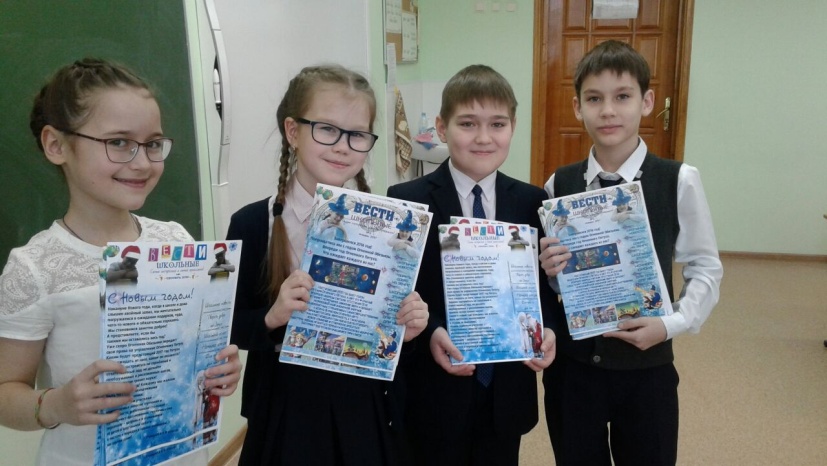 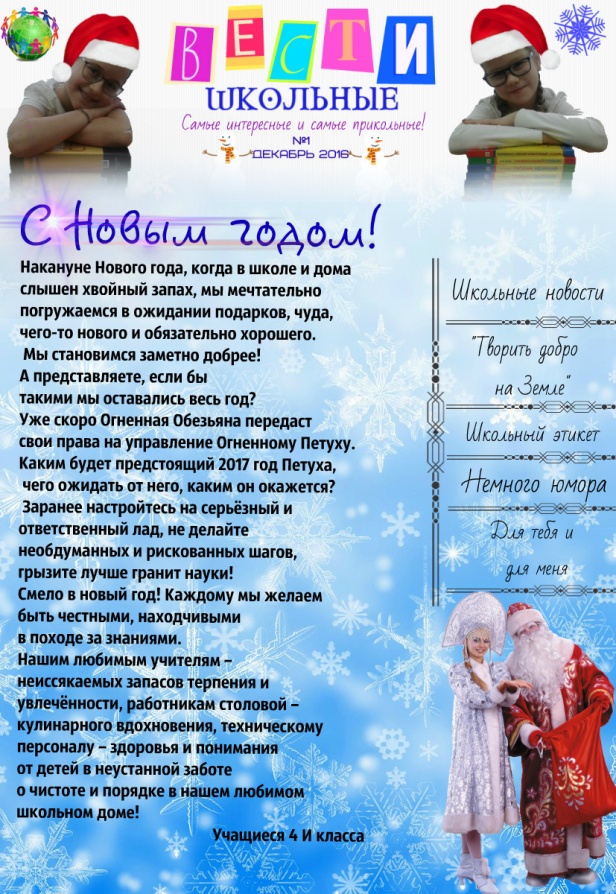 г. Когалым, 2017СодержаниеВведение………………………………………………………………………3Глава 1. История появления газеты…………………………………………4Происхождение названия «газета»…………………………………..4Первые газеты мира…………………………………………………...5Появление первых газет в России…………………….………………5Первые детские газеты………...………………………………………6Виды и типы газет……………………………………………………...6Глава 2. Создание школьной газеты…………………………………………72.1. Социологический опрос…………………………………………………..72.2. Подготовительный этап создания газеты……………...………………...72.3. Творческий этап создания газеты………………………………………...82.4. Заключительный этап. Вёрстка газеты…………………………………...9Заключение……………………………………………………………………10Список источников информации и интернет-ресурсов…………………11Приложения…………………………………………………………………...12ВведениеГазета – это история мира за сутки.Это история мира, в котором мы живём, и события, которые интересуют нас больше, чем относящиеся к прошлому, существующему лишь в памяти.А.ШопенгауэрКакая интересная и разнообразная школьная жизнь. Это маленькая страна, в которой не так-то просто уследить за потоком событий, а тем более сохранить в памяти самые необычные, яркие и важные из них. В нашей школе старшеклассники организовали выпуск своей газеты несколько лет назад. А вот для малышей газеты нет. На родительском собрании класса мы пришли к единому мнению, что собственная газета, созданная своими руками – это пока неосуществимая мечта наша, учеников, родителей и учителей.Как её осуществить?Мы решили встретиться с заместителем директора по учебно-воспитательной работе Ириной Владимировной Баженовой. Она рассказала нам о том, как налажена работа выпуска школьной газеты в старших классах. Из беседы мы узнали, что школьное печатное издание даёт нам возможность научиться высказывать свои мысли, лучше познать себя. Кроме того, в процессе совместной работы по созданию школьной газеты между всеми участниками устанавливаются дружеские и добрые отношения. Нам стало ясно, что газету для начальных классов в нашей школе никогда не  выпускали. Зная, что наш класс знаком с журналистской деятельностью, так как мы в течение трёх лет занимались созданием детского познавательного журнала, Ирина Владимировна предложила нам подумать о создании школьной газеты для малышей. Из разговора с ней мы поняли, что обладаем недостаточной информацией о серьёзных периодических изданиях. Решили обратиться к Наталье Евгеньевне Пшенишной, учителю начальных классов, которая много лет проработала в редакции газеты «Когалымский вестник». Она нам посоветовала, что для начала надо изучить историю появления первых газет,  как выпускаются газеты, какие вопросы освещаются в них (приложение 1).Тогда мы решили посетить городскую редакцию «Когалымский вестник», где нам рассказали и показали, как создаётся настоящая газета. Познакомились с профессиями, связанными с журналистикой. После этого вместе с родителями и учителем стали искать в интернете информацию о первых в мире газетах. Но вопросов становилось всё больше и больше. Определилась  конкретная проблема: как начать выпуск собственной школьной газеты.Поставили перед собой цель – создать своими руками школьную газету для учащихся начальной школы.Определили задачи:Познакомиться с понятием «газета»;Изучить историю появления газет;Выяснить, какие вопросы, темы хотели бы видеть в газете наши сверстники;Обсудить, какие источники информации будем использовать для решения поставленной проблемы;Знакомиться с новыми понятиями в ходе работы над проектом;Убедиться (проведя анкетирование среди учащихся) в познавательной ценности школьной газеты;После этого мы приступили к работе, о которой хотим рассказать вам сегодня.Глава 1. История появления газет.Представить мир без газет очень трудно. Но когда-то такие времена были. Когда о существовании интернета никто и не догадывался, газета была единственным способом распространения новостей в печатном виде.Мы узнали из словаря С.И.Ожегова, что «газета – периодическое издание в виде больших листов, обычно ежедневное, посвящённое текущей политической и общественной деятельности». [4]Происхождение названия «газета»Нам стало интересно, а как появилось название «газета»? Чтобы найти ответ на этот вопрос мы обратились к своим родителям, но точного ответа от них не получили. Поэтому вместе с учителем мы стали искать информацию в энциклопедиях, журналах, интернете. И вот что нам удалось узнать.Название «газета» произошло от наименования мелкой итальянской монеты –«гасета». В 16 веке за прочтение ежедневного публичного листка с информацией (сообщениями о придворной жизни, торговых новостях, сообщениями из других городов) платили одну гасету, то есть самую маленькую монету. Название монеты дала сорока (гасса), изображённая на ней (приложение 2).Первые газеты мира.Во втором веке до нашей эры в Древнем Риме появились первые газеты, которые записывались на деревянных табличках. Вначале новости, публикуемые в них, были неофициального характера, но после распоряжения Юлия Цезаря к новостным сводкам добавились отчёты о заседаниях сената, доклады полководцев и послания правителей соседних государств. В единственной в мире газете содержались в основном новости, она больше напоминала письмо. Эти новости вывешивались на специальных досках объявлений, каждый мог их прочесть. Конечно, это было мало похоже на настоящую газету, так как таблички взять с собой для чтения было невозможно.В Китае 13 веков назад правительством была выпущена первая газета «Тчинь-Пао», «Новости столицы», в ней освещались важнейшие события.В 16 веке известная немецкая семья международных банкиров Фаггерсами, в Германии, создаёт свой первый «Вестник».К первым газетам, очень напоминающие современные издания, можно отнести «La Gazzett», которые издавались с середины 17 века во Франции. Король Франции Людовик XIII, а также кардинал Ришелье писали в ней личные сообщения (приложение 3).В Америке в конце 18 века вышла первая газета - «Общественные происшествия». Следом появилась известная газета «ТАЙМС» (приложение 4).А когда появилась первая газета в России? [1]Появление первых газет в России.По указу Петра I в 1703 году появилась в России первая печатная газета «Ведомости». Большинство информации в ней бралось из голландских газет. Царь Пётр собственноручно отмечал карандашом всё, что нужно было разместить в газете. [5] «Ведомости» печатались в количестве 1000 экземпляров. Газета стоила 2 копейки, выходила один раз в неделю. За год вышло 39 номеров газеты. Позднее название газеты поменялось на  «Санкт-Петербургские Ведомости». Яков Синявин был первым русским репортёром, которого Пётр I приказал «определить для собирания сведений о жизни русского общества» (приложение 5).По инициативе М.В.Ломоносова получила жизнь вторая российская газета «Московские ведомости», которая издавалась тиражом около 600 экземпляров. Появилась она в России вскоре после открытия Московского университета (приложение 6), [6].1.4.Первые детские газеты.Первая детская газета была основана в 1925 году и называлась она «Пионерская правда». Редакция новой детской газеты начиналась с двух стульев и пишущей машинки, которую подарила журналистам Мария Ильинична Ульянова – сестра Владимира Ильича Ленина. Тираж газеты был мал и составлял всего 50 тысяч экземпляров. Со страниц газеты вёлся разговор о самом важном – об учении, отношении к товарищам, о дружбе детей всех национальностей, любви к Родине. В газете печатались известные писатели и поэты: М.Горький, С.Я.Маршак, А.Гайдар, В. Маяковский. [2], [7], [8]Газета для юных пионеров издавалась каждую неделю. Она была интересна и детям, и взрослым. Эта красочная газета существует и сейчас. Конечно, она изменилась, но остаётся светлой и полезной, дарящей радость детям, которые не только её читают, но и участвуют в её выпуске. Газета проводит всесоюзные и международные выставки детских рисунков, фотоконкурсы, выставки творческих юных техников (приложение 7).Какие же виды и типы газет существуют?1.5. Виды и типы газет.Газеты делятся: по принципу территориальности, по тематике (деловые, смешанные, развлекательные), по периодичности (ежедневные, еженедельные, ежемесячные), по возрастному принципу (детские, молодёжные и пр.), по типу (бумажные и интернет издания), по формату (А4, А3, А2), по стилю оформления (цветные, чёрно-белые и смешанные), по качеству (солидные, популярные, «жёлтые»), по стоимости (платные, бесплатные). [3]Таким образом, ознакомившись с историей появления первых газет, мы решили перейти к созданию своей газеты и начали с социологического опроса учащихся.Глава 2. Создание школьной газеты.2.1. Социологический опрос.Проведя анкетирование 60 человек, мы выяснили, что все опрошенные дети на вопрос «знаете ли вы историю появления газет» ответили «нет». Большинство детей младшего школьного возраста не знают, какие газеты появились первыми в мире. На вопрос «нужна ли в школе газета для начальных классов», все дети дали положительный ответ. Когда мы спросили о том, хотели бы дети научиться создавать школьную газету, 80% опрошенных ответили утвердительно. Поэтому мы решили, что необходимость в создании нами школьной газеты для учащихся начальных классов огромна (приложение 8).2.2. Подготовительный этап создания газеты.На подготовительном этапе мы с одноклассниками провели общее собрание, на котором обсудили план работы по созданию школьной газеты (приложение 9).Решили, чтобы издавать и распространять газету, прежде всего нужна крепкая команда, которую мы назвали «пресс-центром». В команду входят все учащиеся нашего 4-и класса, классный руководитель, родители. Главным редактором, посоветовавшись с Татьяной Николаевной, мы решили назначить учащегося 7 «К» (кадетского) класса Гомонец Марка. После этого распределили обязанности. Договорились, что каждый из нашего класса может выступить в роли корреспондента и фотографа. Следующим шагом нашей работы был выбор названия газеты. Инициатива исходила от большинства учащихся. Мы рассмотрели разные варианты, обсудили их и остановились на названии «ВЕСТИ ШКОЛЬНЫЕ» с припиской. «Самые интересные и прикольные». После выбора названия мы разработали Положение газеты и определили, что хотели бы видеть в газете наши друзья и товарищи. 2.3. Творческий этап создания газеты.Изучив мнение ребят, мы узнали, какие разделы они хотели бы видеть в школьной газете. Большинство сошлись на том, что статьи в ней могут быть написаны как учащимися, родителями, так и учителями. Кроме этого, в нашей газете могут быть размещены интервью, взятые нашими журналистами.Посоветовавшись с родителями, учителем, мы поняли, что каждая газета должна быть оформлена в определённом стиле, цвете и иметь свой логотип. Мы – дружный коллектив единомышленников, поэтому наш логотип – это «дружба».  Обсудив в классе названия рубрик, пришли к единому мнению.Наиболее востребованными оказались:Школьные новости;Немного юмора;Школьный этикет;Для тебя и для меня.Определившись с рубриками, мы обсудили, какую информацию будем включать в каждую из них. Получив задание, юные корреспонденты должны были найти, воспользовавшись разными источниками (книгами, журналами, энциклопедиями, интернетом, словарями), информацию по заданной теме, переработать её и оформить статьёй для газеты.После чего готовый материал обсуждается на заседании пресс-центра (приложение 3). Под руководством главного редактора статьи размещаются на страницах газеты. Мы решили, что набор газеты будет осуществляться в программе-фоторедакторе «АВАТАН». Почему именно в этой программе? Нам показалось, что здесь удобнее корректировать рубрики, статьи, размещать картинки и фотографии, ретушировать их и даже выбирать необходимые элементы для оформления. Конечно, в этом нам помогает ученик 7 класса Гомонец Марк, который хорошо умеет работать на компьютере.Эта работа помогает всем в классе узнать много нового, интересного, пополнить свой словарный запас, расширить кругозор.          2.4. Заключительный этап. Вёрстка газеты.Каждый номер газеты представляет своего рода задачу, связанную с необходимостью раскрыть определённую тему. Тема позволяет объединить статьи учащихся общей идеей, а их работу сделать направленной.После того как материал для очередного номера газеты отобран, мы определяем, на какой полосе он будет размещён. На заседании пресс-центра решено, что газета будет иметь 6 полос. Первая полоса имеет большое значение, она должна привлечь внимание читателя. Иллюстрации и цвет – дополнительные элементы, усиливающие притягательность заголовка. Итак, первая полоса газеты – это её витрина.Закончив разработку первой полосы, работаем над вёрсткой остальных частей газеты: распределяем материал по темам, каждая из которых имеет постоянное место в газете, чтобы читатель мог легко найти интересующую его рубрику. Страница газеты оформляется в определённом стиле, что должно быть приятно глазу читателя.Каждая статья имеет свою структуру (заголовок, оформление).Но общее правило обязательно во всех случаях: информация должна быть подана так, чтобы возбудить желание прочитать газету.Страницы создаются и оформляются на компьютере отдельно. Затем размещаются в документе WORD, и выпускаются на листах бумаги А3 с двух сторон.Периодичность издания газеты – 1 раз в месяц. Нами издано 3 первых номера. Тираж – 25 экземпляров. Наша газета есть в каждом кабинете начальной школы, у администрации школы.Издание отражает события, явления, мнения с точки зрения общечеловеческих ценностей: мира, добра, здорового образа жизни. Статьи в газете носят жизнеутверждающий, оптимистический характер.Наша газета получилась замечательной, интересной для любого возраста. Такой, какой бы мы хотели её видеть. А самое главное, мы сделали её своими руками (приложение10). ЗаключениеТаким образом, в ходе решения проблемы мы:1) познакомились с понятием «газета»;2) изучили историю появления газет;3) выяснили, какие вопросы, темы хотели бы видеть в газете наши сверстники;4) обсудили, какие источники информации будем использовать для решения поставленной проблемы;5) познакомились с новыми понятиями в ходе работы над проектом;6) доказали (проведя анкетирование) познавательную ценность школьной газеты.         Данная газета интересна как детям, так и взрослым. Благодаря газете мы познакомились с профессией журналиста, научились находить в обыденной жизни необычные и незабываемые моменты. Она сближает, объединяет всех в одно целое.Этот проект принёс нам много интересного и нового. Содержание школьной газеты – это школьная жизнь в широком смысле. Это наш круг, наши заботы, поиски, общие радости и печали, сомнения и открытия, это своеобразная школьная летопись. Хотелось бы продолжить работу над школьной газетой до 11 класса.Мы получили огромное удовольствие от общения, от новых знаний, от результатов совместного труда.Цель достигнута, проблема решена.Список источников информации и интернет-ресурсовГазета «Пионерская правда»Детская журналистика. http://www.refu.ru/ Лисёнкова Т.М. Журналистика:  познание,  преображение  себя  и окружающего мира: И, «Прогресс»С-П, 2003Ожегов С.И. Толковый словарь. Москва. 2011.http://www.nkj.ru/archive/articles/9324/Наука и жизнь, ПЕРВАЯ РУССКАЯ ПЕЧАТНАЯ ГАЗЕТА)http://dic.academic.ru/https://ru.wikipedia.org/wikihttp://oldgazette.ru/pionerka/Приложение 1Встреча с заместителем директора по УВР И.В.Баженовой и учителем начальных классов Н.Е.Пшенишной.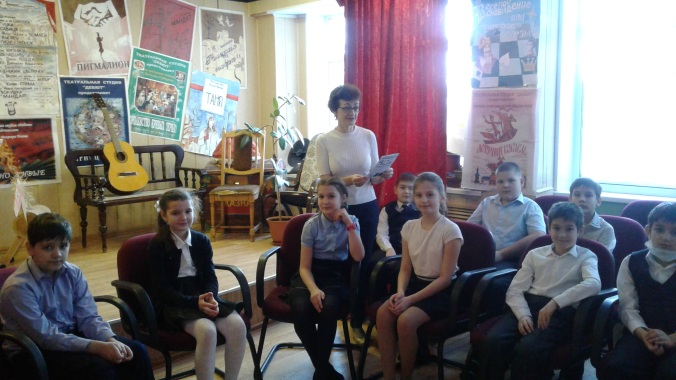 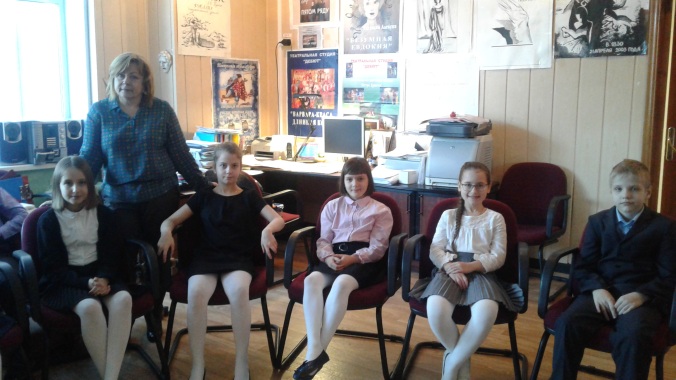 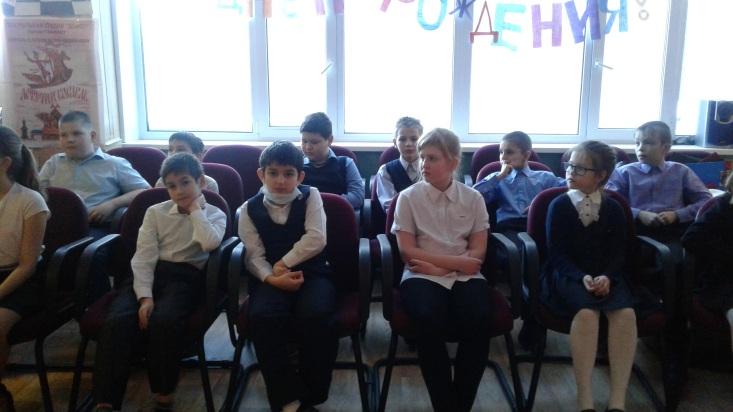 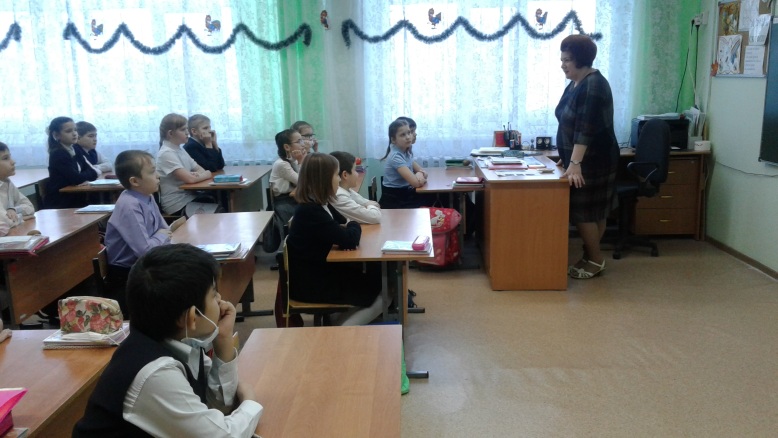 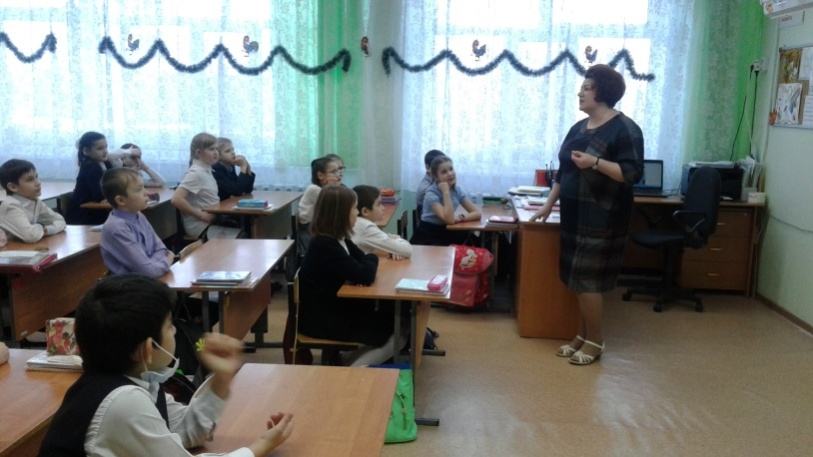 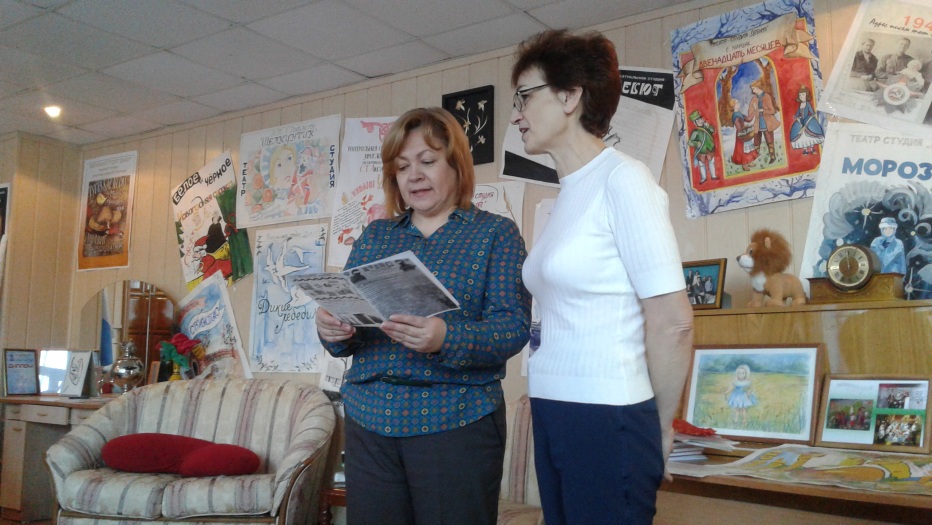 Приложение 2Работа с толковым словарём С.И.Ожегова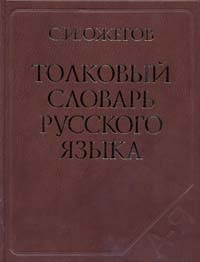 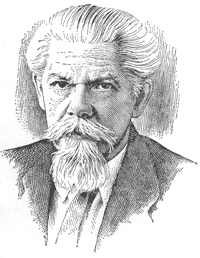 Итальянская монета «gazzetta»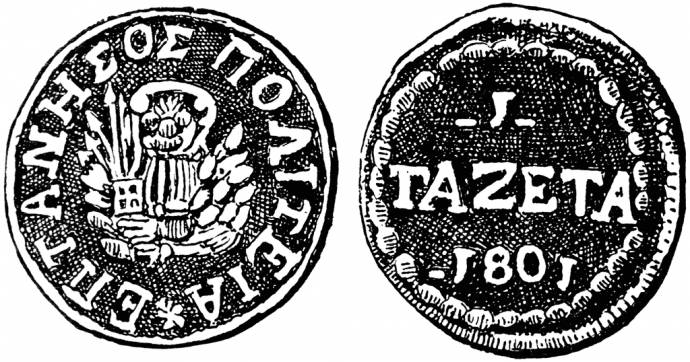 Приложение 3Первые газеты мира.РИМ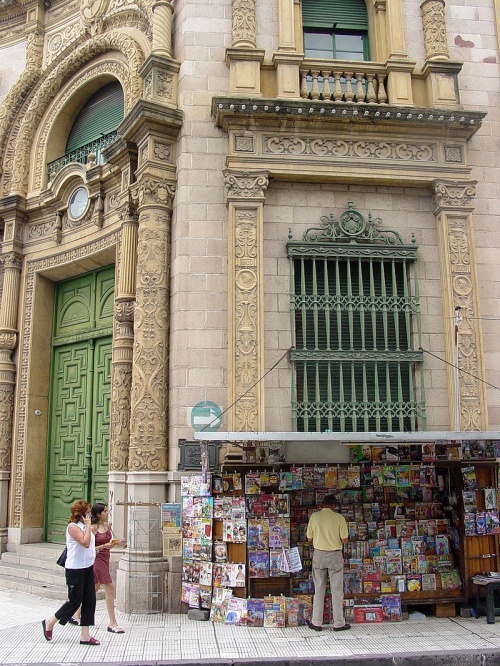 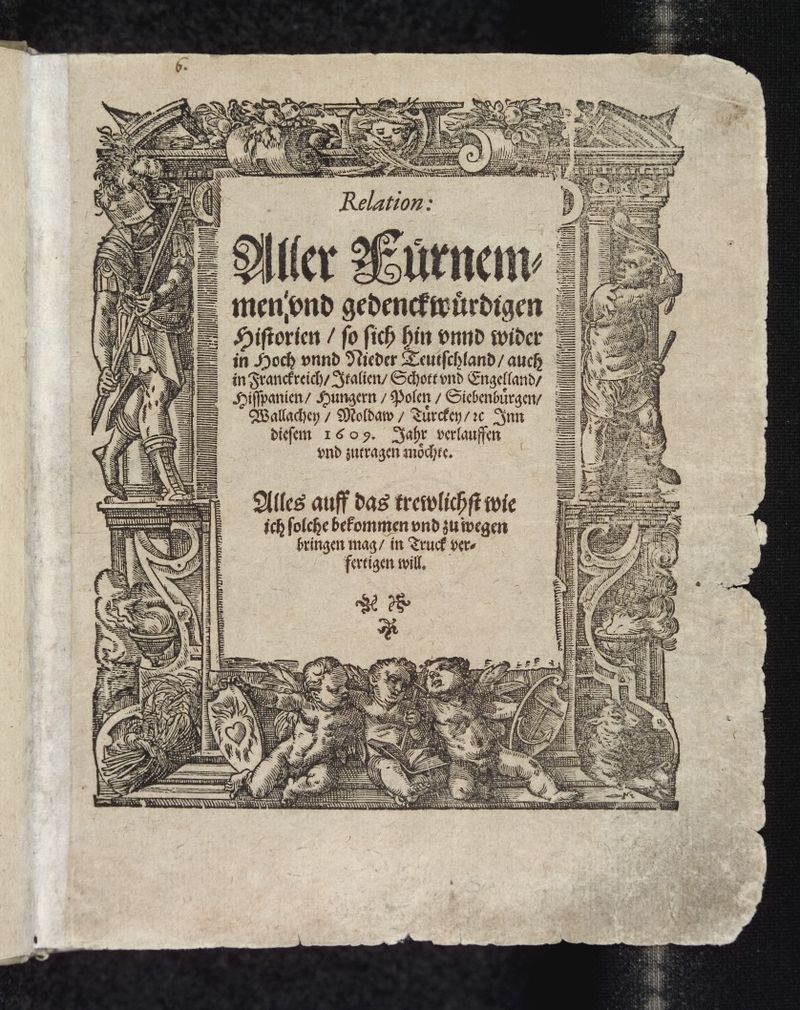 17 век.«Ежедневные дела римского народа» - популярное ежедневное издание Древнего РимаПервая газета Франции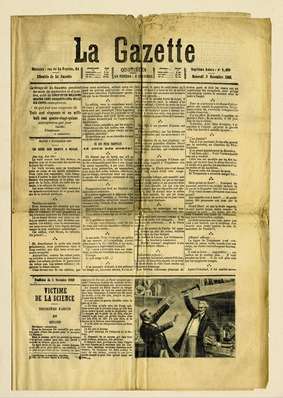 Приложение 4Газета под покровительством Ришелье вышла в 1631 году, называлась она «La Gazette» и просуществовала до 1915 года.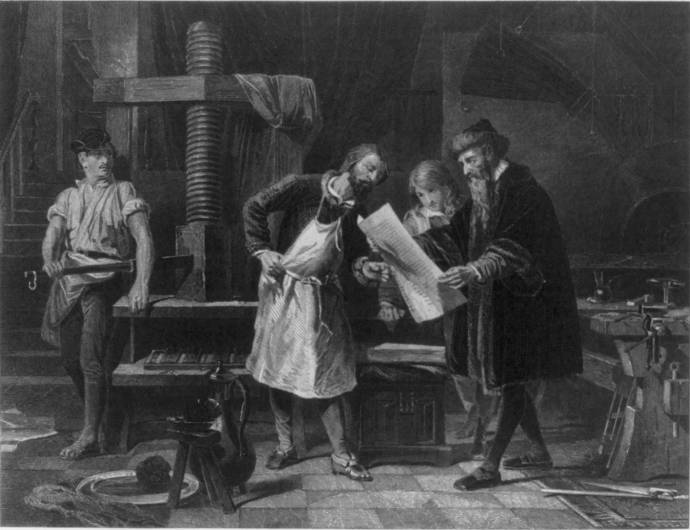 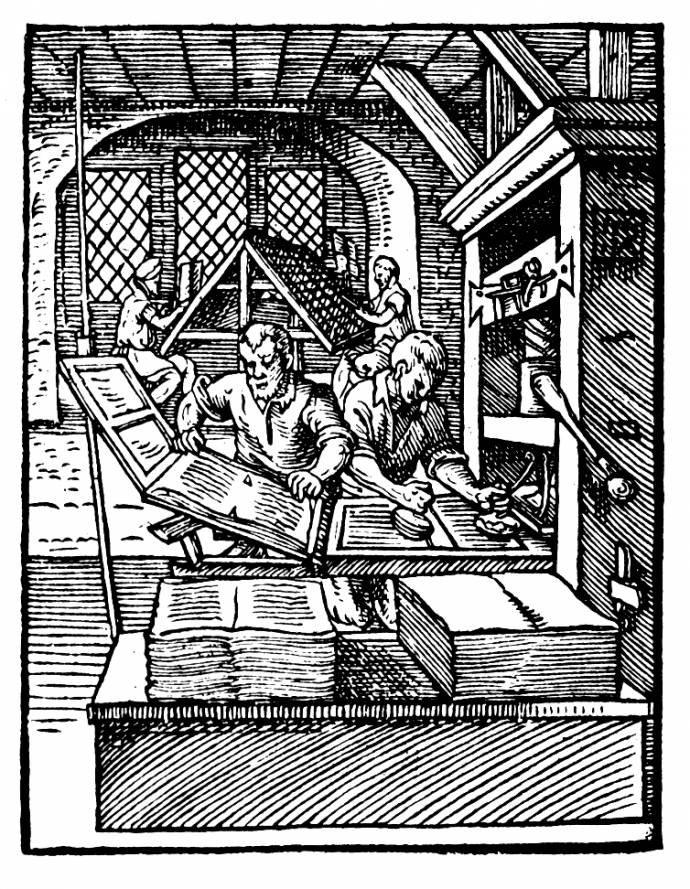 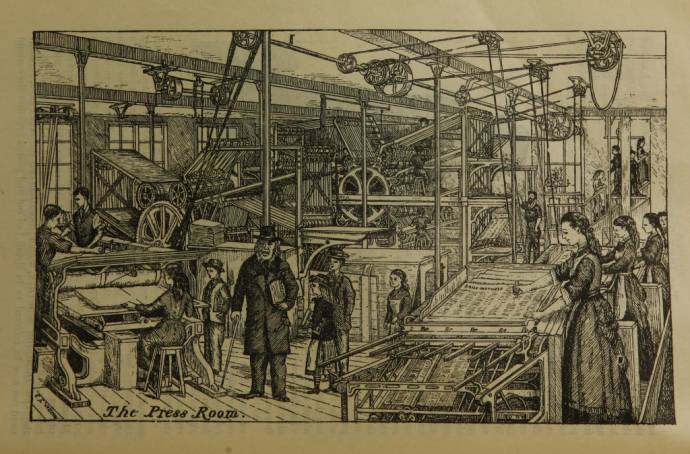 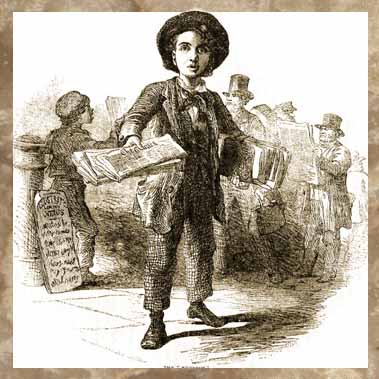 Разнообразие газет 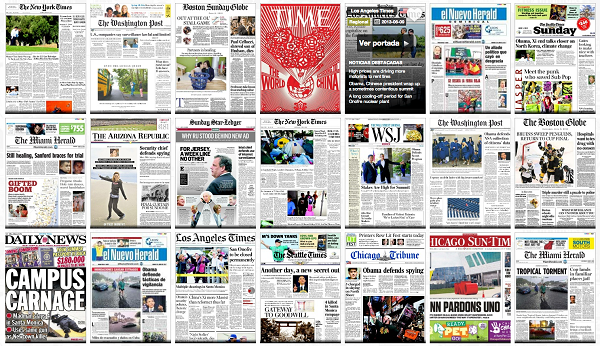 Приложение 5По указу Петра I в России появилась первая печатная газета.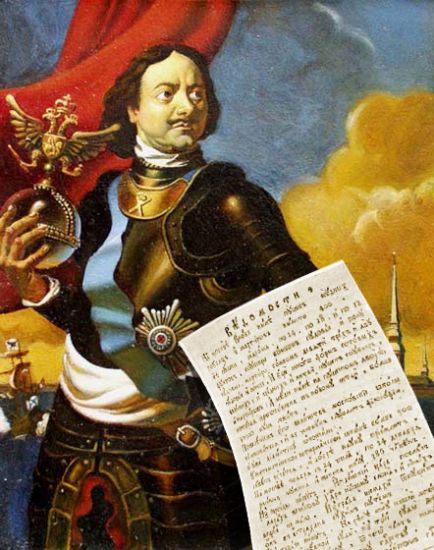 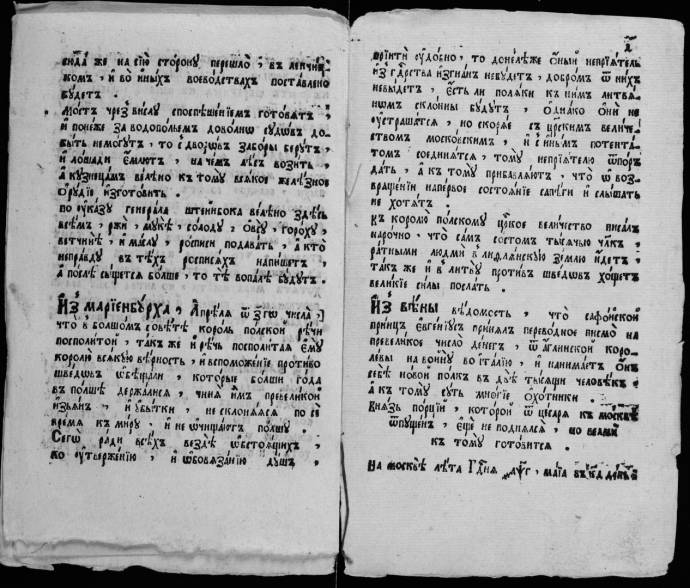 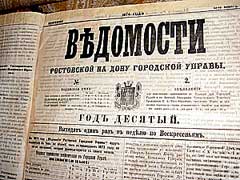 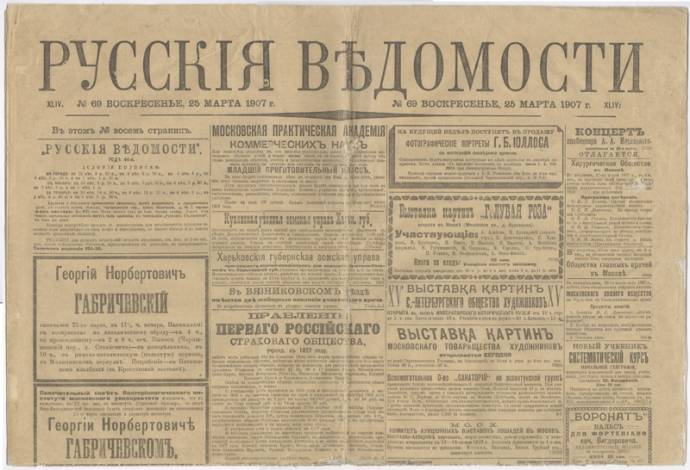 Приложение 6По инициативе М.В.Ломоносова в России появились «Московские ведомости»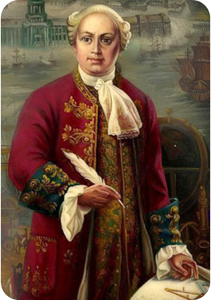 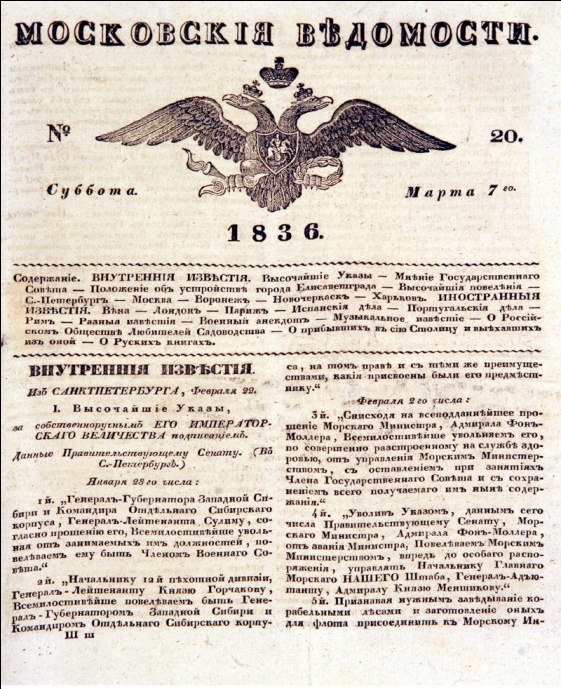 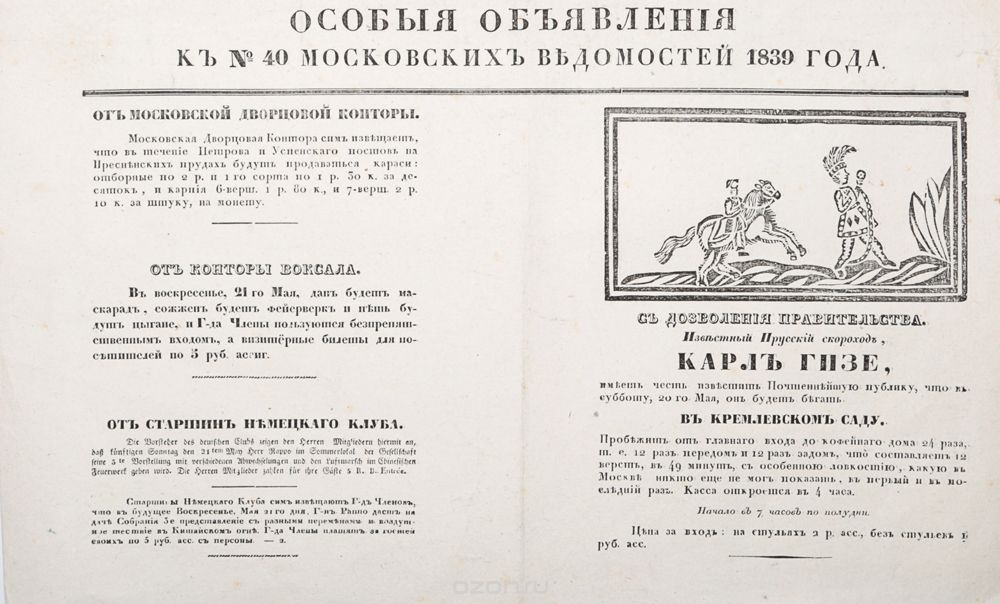 Приложение 7Первые детские газеты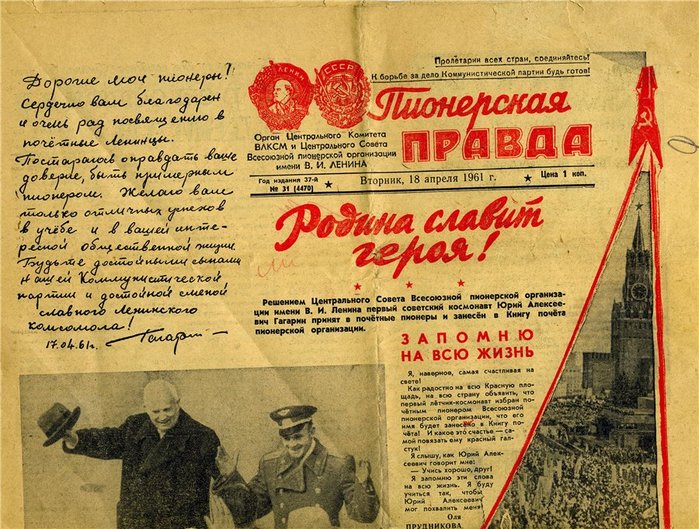 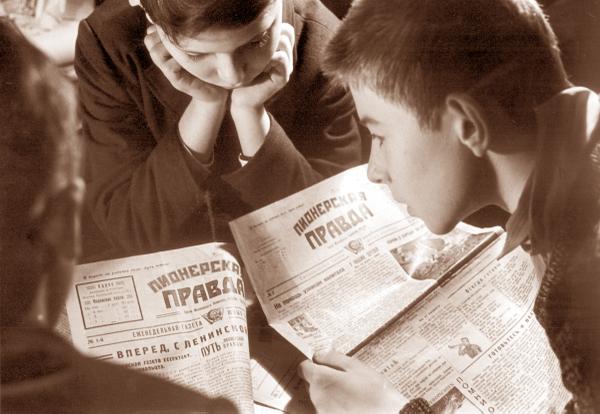 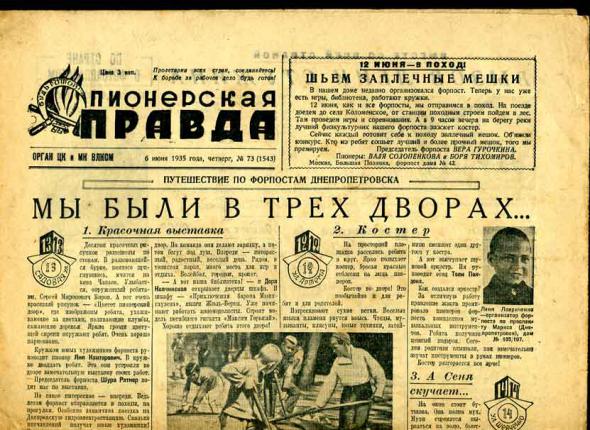 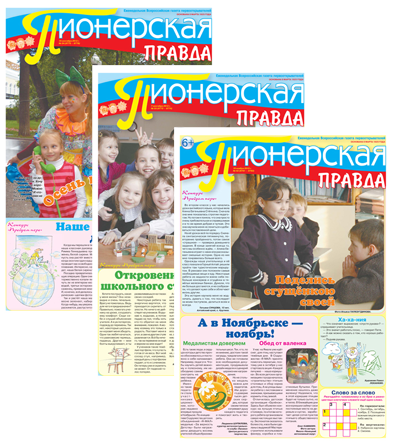 Приложение 8Анализ анкетирования среди учащихсяПроводим анкетирование.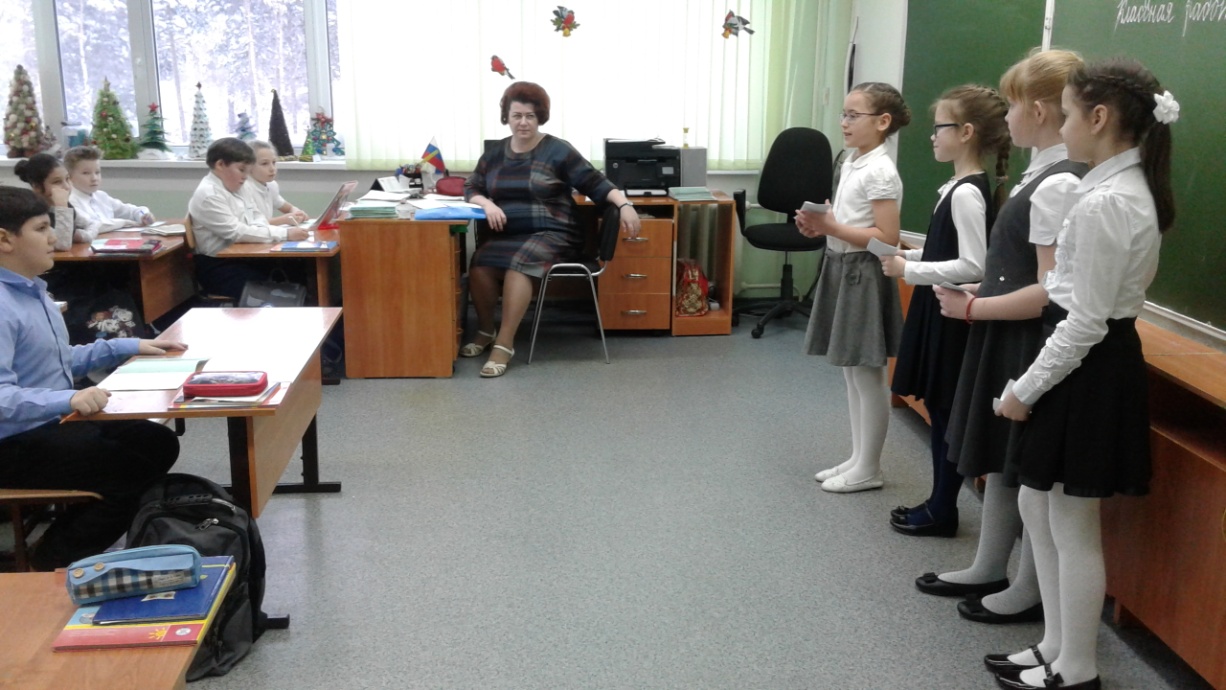 Приложение 9Этапы создания газеты.1. Подготовительный этап. Работа пресс-центра. Общее собрание.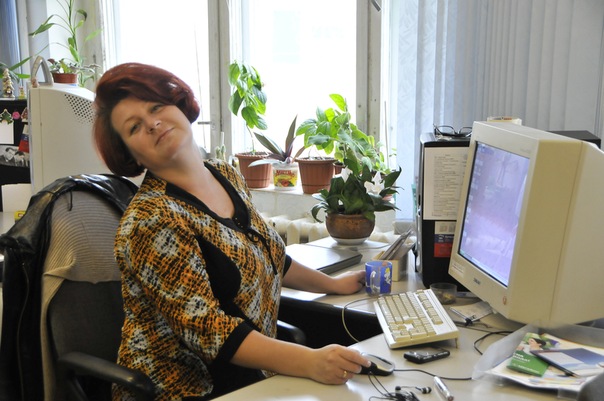 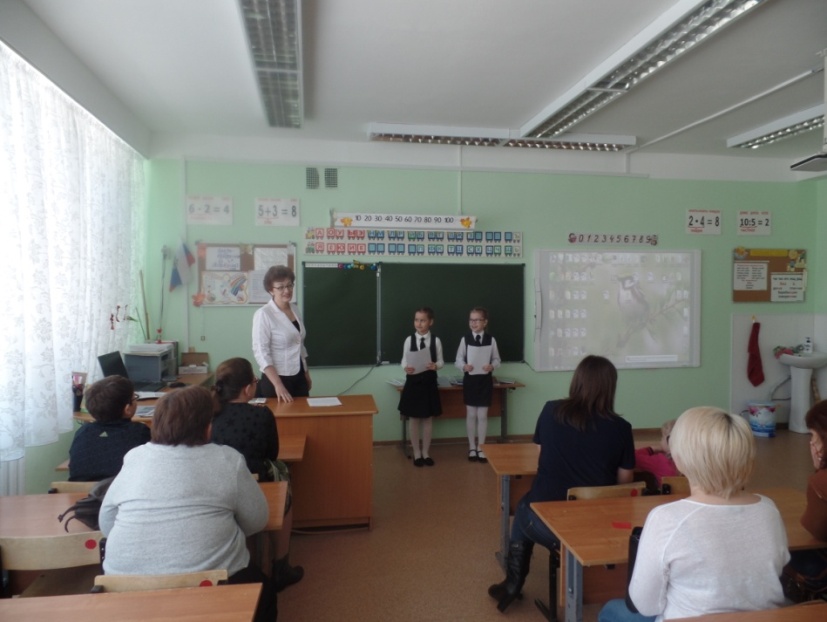 Посещение редакции газеты «Когалымский вестник».Обсуждение вопросов по созданию газеты с И.В.Баженовой.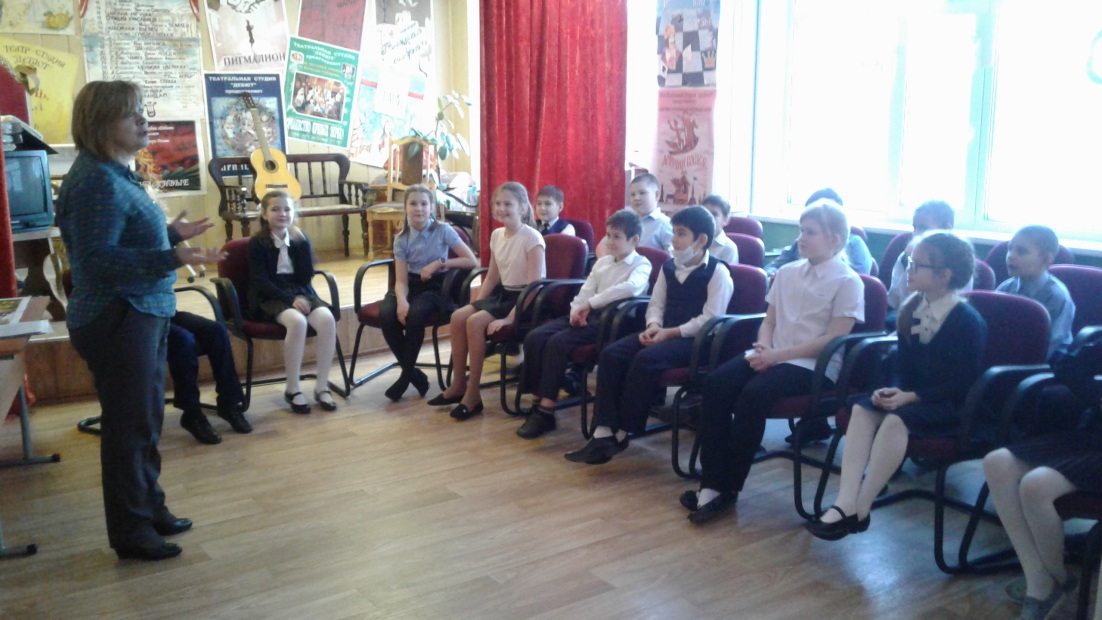 2. Творческий этап создания газеты.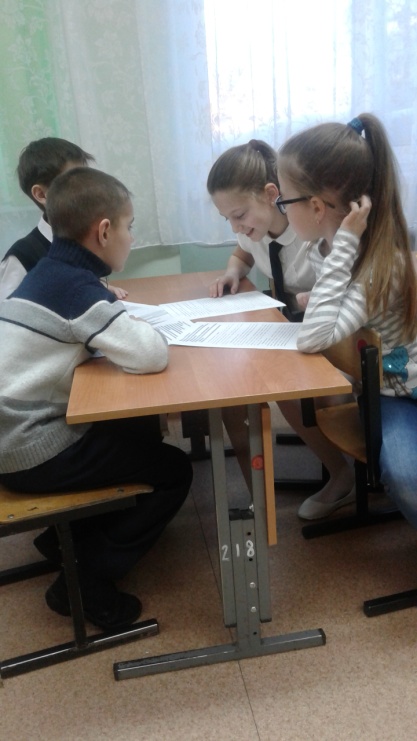 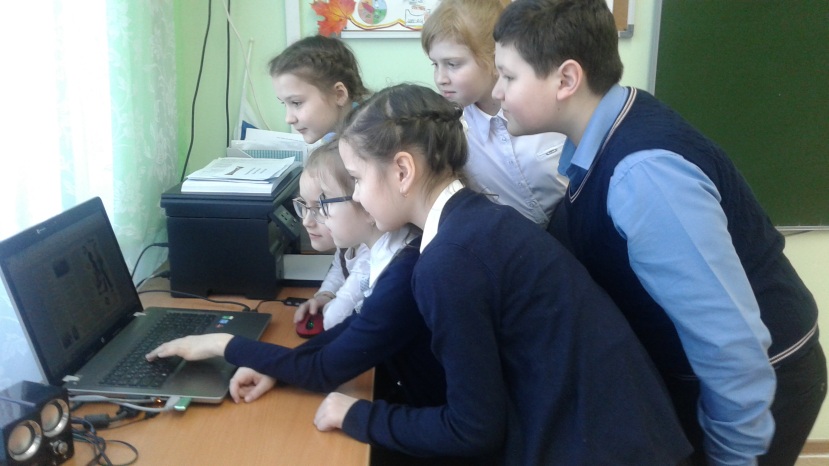 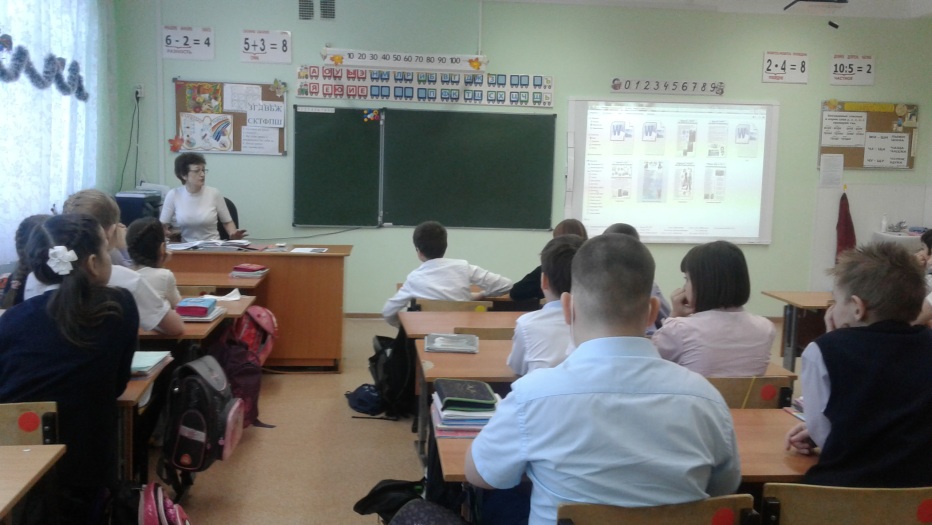 3. Заключительный этап. Вёрстка газеты.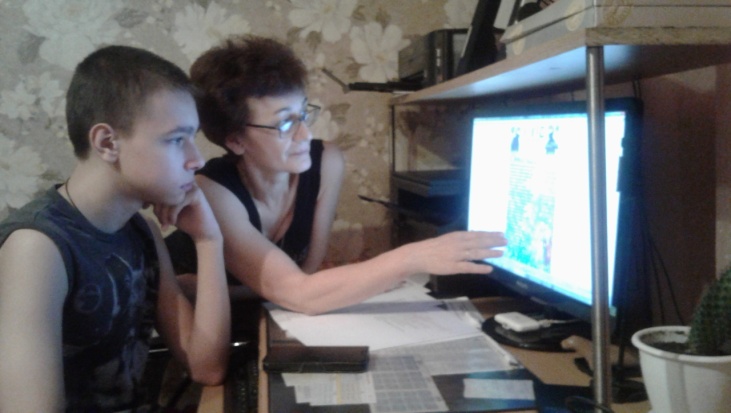 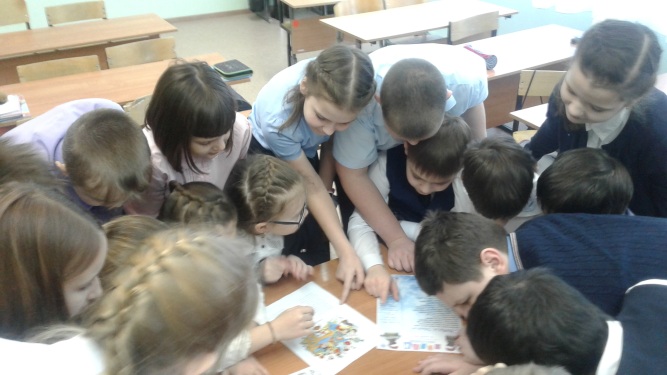 Приложение 10Первый номер газеты готов!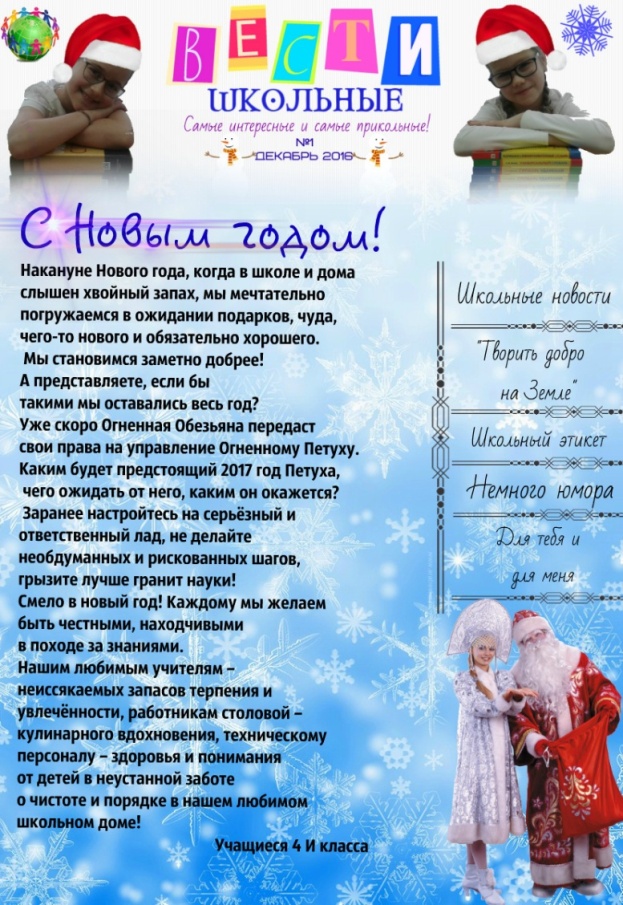 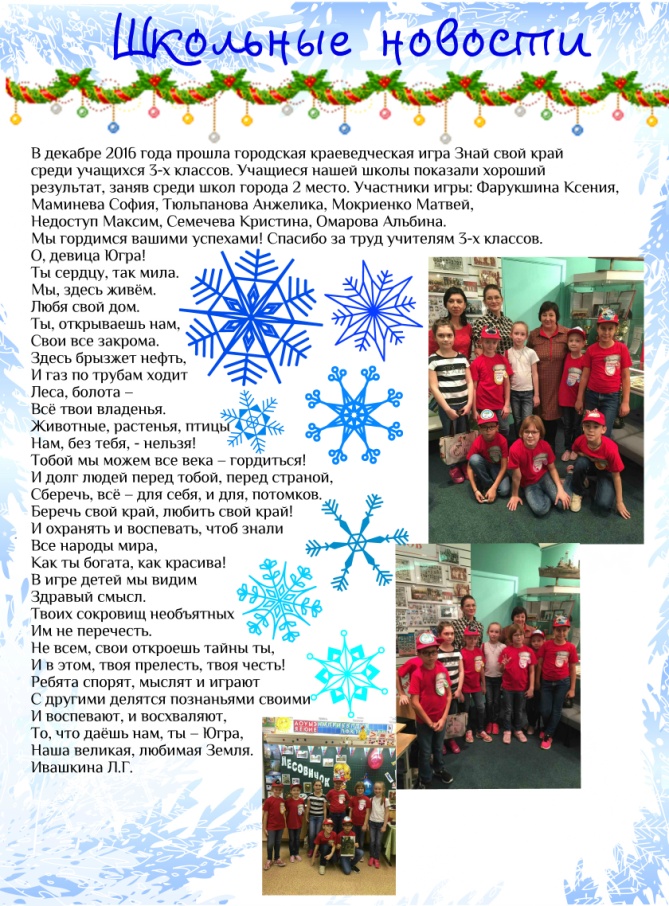 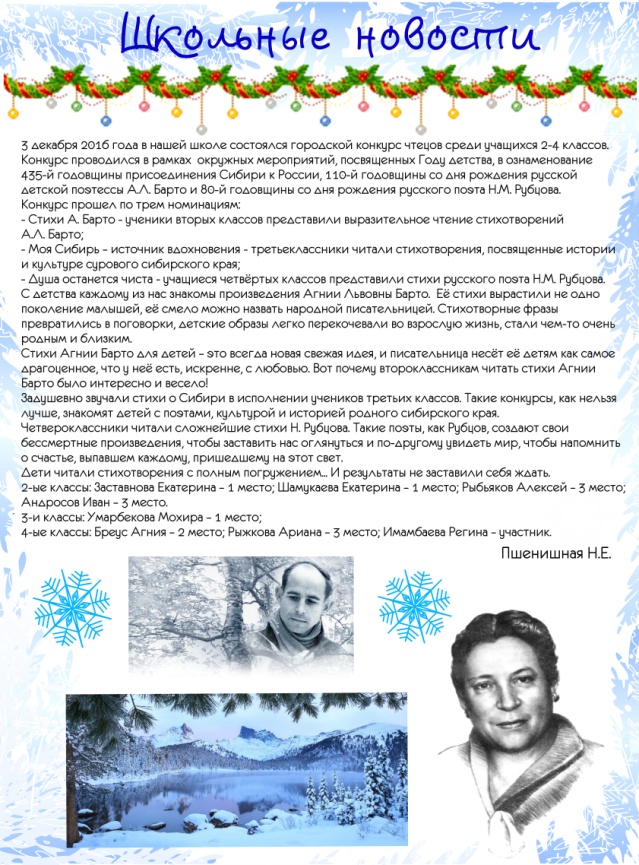 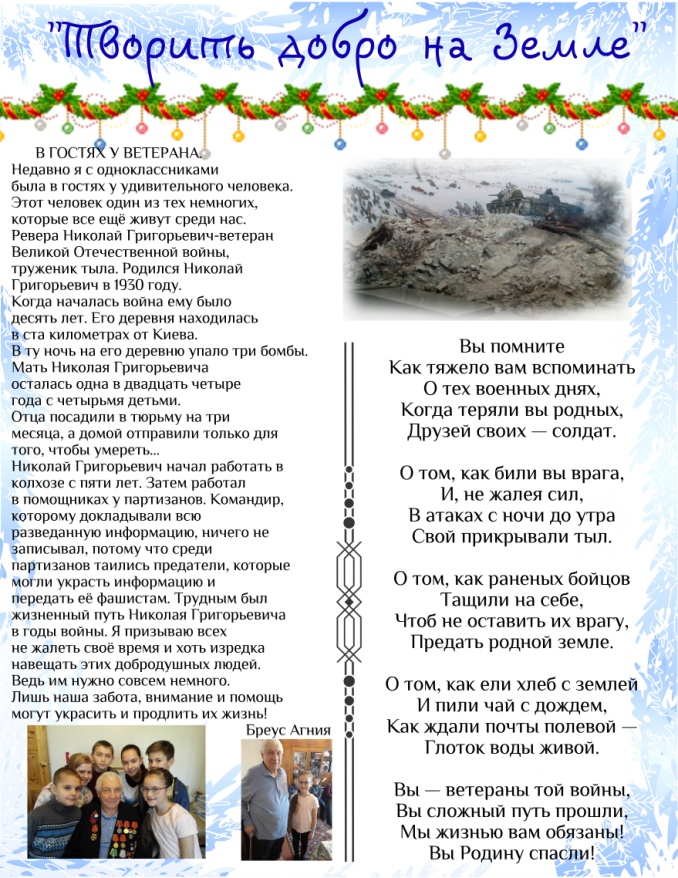 